Publicado en Mexico el 24/11/2021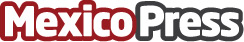 Tequila Cosmos y el artista plástico Andrés Ciccone, se unen a favor de la Fundación PRASAD El artista plástico, Andres Ciccone, originario de Caracas, Venezuela, fue el encargado de realizar tres intervenciones de la botella de Tequila Cosmos Extra Añejo Cristalino, las cuales están a la venta a través de House of Arts y lo recaudado será destinado para ayudar a mejorar la vida de todas las personas a través de la Fundación PRASAD de MéxicoDatos de contacto:Esther Shueke5513331411Nota de prensa publicada en: https://www.mexicopress.com.mx/tequila-cosmos-y-el-artista-plastico-andres Categorías: Gastronomía Entretenimiento Restauración Solidaridad y cooperación Consumo http://www.mexicopress.com.mx